Publicado en Girona el 18/06/2020 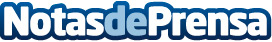 El Hotel Esquirol explica que el turismo de proximidad y no masificado será tendencia este veranoLos Pirineos, uno de los destinos preferidos de los catalanes para este verano post covid-19Datos de contacto:EDEON MARKETING SLComunicación · Diseño · Marketing931929647Nota de prensa publicada en: https://www.notasdeprensa.es/el-hotel-esquirol-explica-que-el-turismo-de Categorias: Viaje Sociedad Cataluña Entretenimiento Turismo Ciclismo Restauración http://www.notasdeprensa.es